İŞ MAKİNALARI KULLANIM TALİMATI       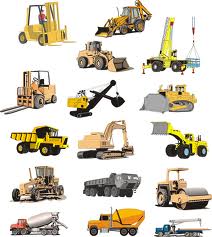 AMAÇ: Bu talimatın amacı, operatörlerin yapması gerekenleri, iş sağlığı ve güvenliğine en uygun şekilde tanımlamaktır.KAPSAM: Bu talimat iş makinesi operatörlerini  kapsar.UYGULAMAMakineye binildiğinde görünüşü engelleyecek bir durum olup olmadığı  kontrol edilmelidir. Eksik varsa  sorumlu amire bildirilmelidir.Şantiye sahasında  gösterilen yerin dışında çalışılmamalıdır. Çalışma yerinde tehlike hissettiğinde tehlikeli çalışma durumu amire bildirilmelidir.Çalışma esnasında operatör kabinine kimse alınmamalıdır. Basamaklarda ve kepçede hareket halinde hiçbir kimsenin bulunmasına izin verilmemelidir.Çalışma anında yağcının bakım yapmasına veya bir şeyi kontrol etmesine izin  verilmemelidir. Bakım bittikten sonra yağcı veya tamircinin makineden uzaklaştığına emin olmadan hareket veya dönüş yapılmamalıdır.Dar yerde dönüş yapmadan yağcıya arka kontrol ettirilmeli. Kısa mesafede olsa bile arkaya bakmadan geri manevra yapılmamalıdır.Kepçe dolu iken altına adam girmesine izin verilmemeli. Kaldırma veya taşıma işi yaparken  emniyetli olmasına dikkat edilmelidir.Amirinin izni olmadan ve yanında bulunmadan yağcının veya başkasının makineyi kullanmasına izin verilmemelidir.Traktör operatörleri çalışma sahasında kesinlikle sürekli araç kullanmayacak, dönüşte geri manevrada çektiği cihazın emniyetini sağlayacaktır.Yağcının periyodik bakımları kontrol edilmelidir.Kepçe genişliğinden büyük ve kaldırma boyundan yüksek olan parçaları kaldırma durumunda kalırsan ilgili amirine haber edilecek, gerekli emniyet tedbirleri alınmalıdır.Kepçenin kaldırma kapasitesinin üzerindeki parçalar kaldırılmamalı ve ağır yük ve parçalarla yürünmemelidir.Makinenin yapılış ve kullanılış amaçları dışındaki işler yapılmamalıdır.İlgili amirin müsaadesi olmadan başka bir vasıta ve araç kullanılmamalıdır, kendi aracını başkasına kullandırılmamalıdır.Kara yoluna çıktığında trafik ve karayolları kurallarına uyulmamalıdır.Makine bakım ve kontrol kartlarını muntazam tutulmalı. Periyodik bakımlarını bu kartlara göre yaptırılmalıdır. Ay sonları imzalayarak ilgili amire verilmelidir.İstirahat sırasında makine altında veya civarında oturulmamalı, uyunmamalıdır.Makinenin çalışacağı zemin, demir parçası veya keskin taşlardan temizlenmesi sağlanmalıdır. (Lastik tekerli loder için)     İş yeri tarafından tutanak halinde hazırlanan Talimatı okudum . Bir suretini aldım, diğer suretini de iş yerine verdim. Talimatta açıklanan kurallara uyacağımı beyan ve kabul ederim. İş bu talimatı tam sıhhatte olarak, kendi rızamla isteyerek ve bilerek imzaladım. TEBLİĞ EDEN TEBLİĞ EDENTEBELLÜĞ EDEN TEBELLÜĞ EDEN  TEBLİĞ EDEN TEBLİĞ EDENTEBELLÜĞ EDEN TEBELLÜĞ EDEN  ADI SOYADI ADI SOYADI TARİH  TARİH İMZA İMZA